ЛИСЯНСЬКА СЕЛИЩНА РАДАРІШЕННЯ21.12.2023                                     смт  Лисянка                                    № 48-22/VIІIПро затвердження історико-архітектурного опорного плану смт Лисянка Звенигородського району Черкаської областіВідповідно до ст.26 Закону України «Про місцеве самоврядування в Україні», законів України «Про регулювання містобудівної діяльності», «Про основи містобудування», Постанови Верховної Ради України від 19.05.2016 
№1377-VIII «Про перейменування окремих населених пунктів 
та районів», постанов Кабінету Міністрів від 26.07.2001 №878 
«Про затвердження Списку історичних населених місць України» 
та від 01.09.2021 №926 «Про затвердження Порядку розроблення, оновлення, внесення змін та затвердження містобудівної документації», розглянувши розроблений ТОВ «УКРГРУППРОЕКТ ПЛЮС» проект історико-архітектурного опорного плану смт Лисянка Звенигородського району Черкаської області, селищна рада вирішилаВ И Р І Ш И Л А:Затвердити історико-архітектурний опорний плану смт Лисянка Звенигородського району Черкаської області.Контроль за виконанням рішення покласти на начальника відділу містобудування, архітектури, соціально-економічного розвитку, інфраструктури та цивільного захисту виконавчого комітету селищної ради Карасевича В.С.Селищний голова	         				                Анатолій ПРОЦЕНКО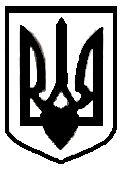 